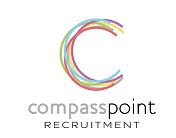 CANDIDATE CONSENT FORMI, ________________________________hereby give my consent to Compass Point Recruitment Ltd to process the following information and confirm that the information given is true and correct.I consent to Compass Point Recruitment Ltd processing the above personal data for the following purposes:For CPR to help me in finding temporary, permanent & contract employmentFor CPR to transfer my personal data to clients.  Wherever possible you will be informed of all the clients we are contacting on your behalf PRIOR to us submitting your CV, if we cannot reach you, you have the following options:we can provide our client with a profile of your skills & experience, NOT your full CV we can forward your CV to our client if your consultant feels the job is relevant For CPR to process my data on our In house RDB computerised database in order to provide me employment. For CPR to professionally market me to organisations by sending my anonymised CV to help me secure employment To keep me informed of the new jobs received by: email                                                  SMS text                                                                 telephone I also consent to CPR processing my personal data EXCLUSIVELY to the third party listed below:Key Stroke Pro (who will professionally type up my CV into CPRs Corporate Brand)If I am looking for temporary employment, I hereby give my consent to Compass Point Recruitment Ltd to hold onto the following information: Your identification documentation as proof that you can work in the UK:Bank Details, to enable us to pay you after you have worked for us:I consent to references being passed onto potential employers.  If, during the course of a temporary assignment the client wishes to employ me direct.I acknowledge that CPR will be entitled to either charge the client an introduction / transfer fee, or to agree an extension of the hiring period with the client (after which I may be employed by the client without further charge being applicable to the client).The above documentation will be held by us for 1 year or whilst you are wanting us to help you find employment or until you contact us to withdraw your consent at which point all documentation NOT required by HMRC will be destroyed. The consent I give to Compass Point Recruitment Ltd will last for 3 years or until I withdraw my consent.I am aware that I have the right to withdraw my consent at any time by informing Compass Point Recruitment Ltd  that I wish to do so. Signed by candidate / temporary worker: 	………………………………………………………………………………Date:  ………………………………………………………………………………Abbeygate House, St Andrew Street South, Bury St Edmunds, Suffolk, IP33 3PH t 01284 7657008 www.compasspoint.co.uk Company reg no. 3059657 VAT reg no. GB-637 503 57Accountancy    Food    Engineering    HR    Industrial    Marketing    Office Support    Sales    Supply Chain